The University of Nebraska does not discriminate based on race, color, ethnicity, national origin, sex, pregnancy, sexual orientation, gender identity, religion, disability, age, genetic information, veteran status, marital status, and/or political affiliation in its programs, activities, or employment.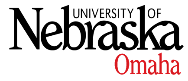 Does not Meet (0-1 points)Meets (2-3 points)Exceeds (4-5 points)Total PointsSLO 1: demonstrate an understanding of the theories, methods, and concepts used to comprehend and respond to the human conditionDoes not effectively interpret issues/works/topics in the humanities or fine arts. Does not identify key concepts, terms, and methodologies, or application contains major errors of fact, interpretation, or omission.    Effectively interprets issues/works/topics in the humanities and fine arts by applying key concepts, terms, and methodologies.  However, application of concepts, terms, and methodologies may contain minor errors of fact, interpretation, or omission.Effectively Interprets issues/works/topics in the humanities and fine arts by accurately, effectively, and completely applying key concepts, terms, and methodologies, SLO 2: recognize, articulate, and explore how various humanists/artists have responded to the human conditionDoes not identify or describe humanistic/artistic works nor assess the contexts the author or artist has worked in and the creative choices made by the author/artist; descriptions of works or assessment of context may be cursory and/or contain major errors of fact, interpretation, or omission.Identifies and describes humanistic/artistic works, and assesses the contexts the author or artist has worked in as well as the creative choices made by the author/artist; descriptions of works or assessment of context may contain minor errors of fact, interpretation, or omission.Identifies and describes humanistic/artistic works, and effectively, completely, and accurately assesses the contexts the author or artist has worked in and the creative choices made by the author/creator.   SLO 3: comprehend and evaluate how humanistic/artistic expression contributes to individual and/or socio-cultural understanding, growth, and well-beingDoes not address the reciprocal influence between the arts/humanities and individuals or society; states personal opinion rather than rationally analyzing evidence, or analysis may be cursory and/or contain major errors of fact, interpretation, or omission. Addresses the reciprocal influence between the arts/humanities and individuals or society, but may rely more heavily on personal opinion than is appropriate rather than rational analysis of evidence. Analysis may contain minor errors of fact, interpretation, or omission.Effectively, completely, and accurately articulates a rational analysis of the complexity of the reciprocal influence between the arts/humanities and individuals or society. SLO 4: use relevant critical, analytic, creative, speculative and/or reflective methodsThe method(s) used to explore an issue or topic is without clarification, description, or depth in student work. Method employed is not relevant for the scope of the issue and/or contains major errors of fact, interpretation, or omission.The method(s) used to explore an issue or topic is clearly articulated and is mostly relevant for the scope of the issue explored, but may contain minor errors of fact, interpretation, or omission.  The method(s) used to explore an issue or topic is effectively, completely, and accurately articulated, and is fully relevant for the scope of the issue explored 